27th April 2021Dear Parents and Carers,From Tuesday 4th May, we would like to recommence Forest School sessions. These will occur every Tuesday until the end of the school year, rain or shine. We believe that outdoor learning is very important for all children and so, therefore would like to give you as much notice as we can to get this started. We will be doing the session on a Tuesday afternoon. I will run the session with the support of Mrs Parker, Mrs Brown and Miss Manning. As it is on a Tuesday, the children can do their Forest school session in their PE kits. This will allow us more time outside rather than focusing on getting changed in school. Every child will need to bring in welly boots for the session and a waterproof coat, both of which can be kept at school until the end of term if needed. We are very much looking forward to the sessions starting and so are the children. We will make sure we take many photos, the children have lots of fun and we explore and enjoy the outdoors as much as possible. If you have any further questions or queries, please do feel free to message me directly on Class Dojo.Best Wishes, Kaylee HaskinsHedgehog Class TeacherEAST HARPTREECHURCHOF ENGLAND PRIMARY SCHOOL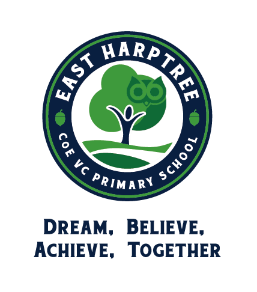 UBLEY CHURCH OF ENGLAND PRIMARY SCHOOL